Mill Creek Lions FoundationWoodinville Lions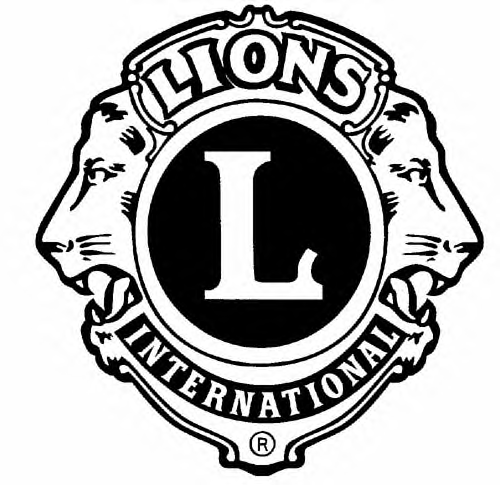 APPLICATION FOR ASSISTANCEReturn completed forms to: 			Questions:Mill Creek Lions Foundation 			e-mail:  MillCreekAssistance@Lions19B.com 		or call our Lions Club Help Lion ator E-Mail Form to:					(206) 528-2525 and leave a message.MillCreekAssistance@Lions19B.com     Note: For Hearing Aid(s) there is a $50 Co-Pay required at time of visit.   Applicant’s or Parent’s signature: __________________________________________Date:  ____________________________________Applicant’s Name:Applicant’s Name:Applicant’s Name:Applicant’s Name:Applicant’s Name:Applicant’s Name:Applicant’s Name:Applicant’s Name:Applicant’s Name:Applicant’s Name:Date of Birth:Address:Address:Address:Address:Address:Address:Address:Address:Address:Address:Address:City:City:City:City:City:City:City:City:City:City:Zip:Home Phone:Home Phone:Home Phone:Home Phone:Home Phone:Home Phone:Home Phone:E-mail: E-mail: E-mail: E-mail: Application is for: SelfApplication is for: SelfApplication is for: SelfApplication is for: SelfOther (Specify):Other (Specify):Other (Specify):Other (Specify):Other (Specify):Other (Specify):Parent or Guardian if Applicant is a minor:Parent or Guardian if Applicant is a minor:Parent or Guardian if Applicant is a minor:Parent or Guardian if Applicant is a minor:Parent or Guardian if Applicant is a minor:Parent or Guardian if Applicant is a minor:Parent or Guardian if Applicant is a minor:Parent or Guardian if Applicant is a minor:Parent or Guardian if Applicant is a minor:Parent or Guardian if Applicant is a minor:Parent or Guardian if Applicant is a minor:What are you applying for?What are you applying for?What are you applying for?What are you applying for?What are you applying for?What are you applying for?What are you applying for?What are you applying for?What are you applying for?What are you applying for?What are you applying for?Eye ExamGlassesGlassesGlassesHearing ExamHearing ExamHearing ExamHearing AidOther (Specify):Other (Specify):Other (Specify):Other (Specify):Other (Specify):Other (Specify):Other (Specify):Other (Specify):Sources of income and Amount:Sources of income and Amount:Sources of income and Amount:Sources of income and Amount:Sources of income and Amount:Sources of income and Amount:Sources of income and Amount:Sources of income and Amount:Sources of income and Amount:Sources of income and Amount:Sources of income and Amount:$$$$$$Savings Amount:Savings Amount:Savings Amount:Savings Amount:Savings Amount:Savings Amount:Savings Amount:Savings Amount:Savings Amount:$$Expenses (Monthly) Approximate Amount:Expenses (Monthly) Approximate Amount:Expenses (Monthly) Approximate Amount:Expenses (Monthly) Approximate Amount:Expenses (Monthly) Approximate Amount:Expenses (Monthly) Approximate Amount:Expenses (Monthly) Approximate Amount:Expenses (Monthly) Approximate Amount:Expenses (Monthly) Approximate Amount:Expenses (Monthly) Approximate Amount:Expenses (Monthly) Approximate Amount:Rent / Mortgage:Rent / Mortgage:Rent / Mortgage:Rent / Mortgage:Rent / Mortgage:Rent / Mortgage:Rent / Mortgage:Rent / Mortgage:Rent / Mortgage:$$UtilitiesUtilitiesUtilitiesUtilitiesUtilitiesUtilitiesUtilitiesUtilitiesUtilities$$Car Payment / Insurance:Car Payment / Insurance:Car Payment / Insurance:Car Payment / Insurance:Car Payment / Insurance:Car Payment / Insurance:Car Payment / Insurance:Car Payment / Insurance:Car Payment / Insurance:$$Food:Food:Food:Food:Food:Food:Food:Food:Food:$$Other (Specify):Other (Specify):Other (Specify):Other (Specify):Other (Specify):Other (Specify):Other (Specify):Other (Specify):Other (Specify):$$Health Insurance (Including Medicaid or Medicare):Health Insurance (Including Medicaid or Medicare):Health Insurance (Including Medicaid or Medicare):Health Insurance (Including Medicaid or Medicare):Health Insurance (Including Medicaid or Medicare):Health Insurance (Including Medicaid or Medicare):Health Insurance (Including Medicaid or Medicare):Health Insurance (Including Medicaid or Medicare):Health Insurance (Including Medicaid or Medicare):Health Insurance (Including Medicaid or Medicare):Health Insurance (Including Medicaid or Medicare):Does it cover this procedure?Does it cover this procedure?Does it cover this procedure?Does it cover this procedure?Does it cover this procedure?Does it cover this procedure?Does it cover this procedure?Does it cover this procedure?Does it cover this procedure?Does it cover this procedure?Does it cover this procedure?Other pertinent information:Other pertinent information:Other pertinent information:Other pertinent information:Other pertinent information:Other pertinent information:Other pertinent information:Other pertinent information:Other pertinent information:Other pertinent information:Other pertinent information: